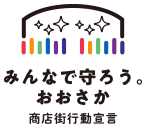 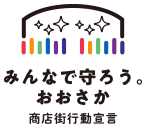 委託元：大阪府商工労働部中小企業支援室商業・サービス産業課（受託事業者：本事業事務局（大阪府商店街振興組合連合会・株式会社産經アドス共同企業体））大阪府商店街等モデル創出普及事業の推進にご理解ご協力を賜りありがとうございます。本事業では、令和２年度に実施した緊急対策の成果を活かし、新しい生活様式（ニューノーマル）に沿った「ICT活用」や地域内経済を循環させる「バイローカル」の「モデル創出」や「成果の普及」に取り組んでいます。この度、本事業の効果測定のため、令和2年度に大阪府商店街感染症対策等支援事業を実施された１５８商店街組織に対してアンケート調査を実施しますので、趣旨をご理解の上、ご協力を賜りますようお願い致します。【アンケート調査提出期限・提出先】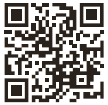 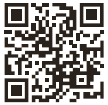 本アンケート調査に回答を記載頂き、下記のとおり提出してください。提出期限：令和3年１2月17日（金）提出先：本事業事務局　大阪府商店街振興組合連合会・株式会社産經アドス共同企業体〒540-0029 大阪市中央区本町橋２番５号　マイドームおおさか６階TEL　06-6947-4333（10:00～17：00　土曜日、日曜日および祝日を除く）FAX　06-6947-4338　　Ⅰ　基本情報　＜令和３年11月30日基準日＞　--------------------------------------Ｑ１:　商店街組織等の基本的な情報について記載ください。Ⅱ　新型コロナウイルス感染症の影響　-----------------------------------------------Ｑ2　コロナ禍での商店街への影響について、当てはまるものを選んでください。（複数回答可）　　　　また、選択した影響の具体的な内容を右側の空欄に記載ください。Ｑ３　新型コロナウイルス感染症に対して、商店街組織及び各店舗で取り組んだ「感染症拡大予防対策」の状況について、当てはまるものをそれぞれ１つ選んでください。【商店街組織全体の取組み】【各店舗の取組み】Ⅲ　大阪府の今年度の取組みについて（商店街等モデル創出普及事業）------------------------Ｑ4　「本事業」に対する評価について、当てはまるものを１つ選び、その理由を記載してください。１．評価する	　　　　　　　　　　　　２．どちらかといえば評価する	 ３．どちらかといえば評価しない	４．評価しないＱ5　【Q４で「１．評価する」「２．どちらかといえば評価する」を選択した商店街は回答してください】評価するとした取組みについて、当てはまるものを選んでください。（複数回答可）１．ICT活用の「モデル事業」の実施２．バイローカルの「モデル事業」の実施３．商店街アドバイザーによる「相談サポート」　（随時）４．商店街向け感染症対策を踏まえたイベント等実施「マニュアル」の改訂　（8月末に配布）５．「事例集」の作成・配布　（8月末に配布）６．特設Webサイトを通じた「情報発信」　（随時、発信）７．「モデル普及セミナー」の開催　（第１回：6月21日～、第２回：8月27日～視聴開始）８．その他（　　　　　　　　　　　　　　　　　　　　　　　　　　　　　　　　　　）Ｑ6　Q４の回答を選択した理由を記載してください。Ⅳ　商店街での需要喚起の取組みについて　---------------------------------------------Ｑ7　今年度の商店街での「需要喚起の取組み」について、当てはまるものを１つ選んでください。４　１．実施した　　　２．（実施する予定だったが）実施できなかった　　　３．実施しなかったＱ8　【Q７で「１．実施した」を選択した商店街は回答してください】実施した取組みについて、当てはまるものを選んでください。（複数回答可）１．イベント（商店街での販促イベント）２．プロモーション（Webサイトの作成、情報発信アプリの開発等）３．商品開発（商品開発等）４．その他（　　　　　　　　　　　　　　　　　　　　　　　　　　　　　　　　　　）Ｑ9 【Q７で「１．実施した」を選択した商店街は回答してください】実施した取組みについて、当てはまるものを選んでください。（複数回答可）１．市町村や商工会等の事業を活用して実施した２．商店街独自（自己資金等）で実施した３．その他（　　　　　　　　　　　　　　　　　　　　　　　　　　　　　　　　　　）Ｑ10 【Q７で「１．実施した」を選択した商店街は回答してください】実施した取組みに関する来街者の反応について、当てはまるものを１つ選んでください。１．安心して買い物ができ、購買意欲が高まった２．ある程度安心して買い物ができ、ある程度購買意欲が高まった３．買物にやや不安を感じ、やや購買意欲が下がった４．買い物に不安を感じ、購買意欲が下がった　　５． その他（　　　　　　　　　　　　　　　　　　　　　　　　　　　　　　　　　　　　　　　　　　　　　　　　　　　　　　　　　　　　　　　　　　　　　）Ｑ11 【Q７で「２．（実施する予定だったが）実施できなかった」「３．実施しなかった」を選択した商店街は回答してください】需要喚起の取組みを実施しなかった理由について、当てはまるものを選んでください。（複数回答可）１．準備は行ったが、新型コロナウイルス感染症の拡大状況により中止した２．新型コロナウイルス感染症の拡大を懸念する声が商店街内であった３．その他（　　　　　　　　　　　　　　　　　　　　　　　　　　　　　　　　　　）Ⅴ　今後の取組みについて　--------------------------------------------------------Ｑ１２　来年度の「需要喚起の取組み」について、当てはまるものを１つ選んでください。１．実施したい　　　　	２．できれば実施したい３．未定、検討中 　　　４．実施したいが、できない　　　５．実施しないＱ１３ 来年度以降で、「需要喚起の取組み」を本格的に再開するにあたって、課題となること
はありますか。当てはまるものを選んでください。（複数回答可）１．課題はない　　　２．感染症対策　　　３．開催時期　　　　４．開催資金５．イベント企画の内容　　　６．国等への申請事務　　　７．広報・情報発信８．その他（　　　　　　　　　　　　　　　　　　　　　　　　　　　　　　　　　　　）Ｑ１４ 来年度以降で、「需要喚起の取組み」を本格的に再開するにあたって、開催資金として当ては
まるものを選んでください。（複数回答可）１．商店街の自己資金２．市町村や商工会等の事業資金３．他の資金支援（利用予定の資金支援を具体的に：　　　　　　　　　　　　　　　　　　　　　　　）４．資金支援があれば実施５．その他（　　　　　　　　　　　　　　　　　　　　　　　　　　　　　　　　　　　）Ｑ１５ 商店街での需要喚起の取組みとして、『バイローカル』の取組みを実施する希望はありますか。当てはまるものを１つ選んでください。「実施したい」と回答された場合は、具体的な実施イメージがあれば記載してください。１．実施したい　（具体的イメージ：　　　　　　　　　　　　　　　　　　　　　　　　　　　）２．実施希望はないＱ１６ 商店街での『ICTの活用（非接触化等）』を実施する希望はありますか。当てはまるものを１つ選んでください。「実施したい」と回答された場合は、具体的に実施イメージがあれば記載してください。１．実施したい （具体的イメージ：　　　　　　　　　　　　　　　　　　　　　　　　　　　）２．実施希望はないＱ１７ 【Q12で、「３．未定、検討中」「４．実施したいが、できない」「５．実施しない」を選択した商店街は回答してください】　　　選択した理由を記載してください。※※※※※※質問は以上です。ご協力いただき誠にありがとうございました。※※※※※※――――――ご記入にあたってのお願い―――――――――――――ご記入にあたってのお願い―――――――１．ご記入は、代表者、もしくは代表者が指定する方にお願いいたします。２．設問へのご回答は、選択肢がある場合は当てはまる番号を〇で囲み、（　　）内は自由記述でご回答ください。それ以外の回答方法をお願いしている場合は、それに沿ってお答えください。３．特にことわりのない場合、令和３年１1月３0日現在の状況でお答えください。４．同封の返信用封筒又はFAXを用いて、　令和3年１2月17日（金）　までにご回答ください。商店街組織名設立年月日設立年月日事務所等所在地TELTELメールアドレスFAXFAXホームページ等URL代表者役職・氏名回答者役職・氏名商店街を構成する店舗数商店街を構成する店舗数　　　　　　  　 　店舗　　　　　　  　 　店舗事務局専従スタッフの有無事務局専従スタッフの有無有　・　無上記のうち商店街組織加入店舗数上記のうち商店街組織加入店舗数　　　　　　　   　店舗　　　　　　　   　店舗スタッフ有りの場合の人数スタッフ有りの場合の人数　　　　　　　人↓下記（　　　）に選択した項目の具体的な内容を記載ください。1.来街者の減少※４月及び１０月の昨年同期比の来街者の減少割合を記載４月　（　　　　　　　　）％　　　　　１０月　（　　　　　　　　）％２.売上の低下※団体加盟の店舗の売上の平均低下率と特に低下している業種を記載平均低下率　　（　　　　 　）割程度 　 特に低下している業種（　　　　　　　　　　　　　　　　　　　　）３.イベントの中止※令和３年４月以降に中止した商店街のイベント数と主なイベント名を記載中止イベント数（　　　　　　）件　主なイベント内容（　　　　　　　　　　　　　　　　　　　　　　　　　　　　　　）４.店舗の休業や閉店※令和３年４月以降に休業した店舗数、閉店・出店した店舗数を記載休業店舗数（　　　　　　）店　　閉店した店舗数（　　　　　　）店　出店した店舗数（　　　　　　）店５.その他※上掲した以外に受けたコロナの影響があれば記載（　　　　　　　　　　　　　　　　　　　　　　　　　　　　　　　　　　　　　　　　　　　　　　　　　　　　　　　　　　　　　　　　　　　　）1.昨年度の取組みを継続できた2.昨年度を上回る対策を実施できた３.その他　（　　　　　　　　　　　　　　　　　　　　　　　　　　　　　　　　               　　　　　　　　　　　　　　                      ）その他　（　　　　　　　　　　　　　　　　　　　　　　　　　　　　　　　　               　　　　　　　　　　　　　　                      ）その他　（　　　　　　　　　　　　　　　　　　　　　　　　　　　　　　　　               　　　　　　　　　　　　　　                      ）1.昨年度の取組みを継続できた2.昨年度を上回る対策を実施できた３.その他　（　　　　　　　　　　　　　　　　　　　　　　　　　　　　　　　　               　　　　　　　　　　　　　　                      ）その他　（　　　　　　　　　　　　　　　　　　　　　　　　　　　　　　　　               　　　　　　　　　　　　　　                      ）その他　（　　　　　　　　　　　　　　　　　　　　　　　　　　　　　　　　               　　　　　　　　　　　　　　                      ）